Français 3 – L’Unité sur l’Environnement 		Nom _____________________________________________Communicative Language GoalsInterpersonal Speaking:  I can have a simple conversation about what I do to protect the environment.Presentational Speaking: I can present information about protecting the environment.Presentational Writing: I can write basic instructions about how to protect the environment.Interpretive Listening: I can understand simple the basic purpose of a video about the environment.Interpretive Reading: I can identify some information in an article about the environment.Leçon #1 : Le Réchauffement ClimatiqueI. Interprétation Orale. Regardez la vidéo et remplissez les détails.  A. C’est quoi le changement climatique ? (http://www.1jour1actu.com/info-animee/cest-quoi-le-changement-climatique/) ___ la durée de temps qui qualifie un changement climatique ___________________________________________________ Les causes de ces changements_______________________________________________________________________ Le genre de changement actuel______________________________________________________________________ La cause du changement actuel______________________________________________________________________ Un gaz à effet de serre qui vient des voitures_______________________________________ Comment ces gaz produisent un changement climatique_______________________________________________ Les changements climatiques qui sont produits_______________________________________________ La raison que le niveau de l’eau monte_______________________________________________ Les phénomènes météo violents_______________________________________________ La durée de temps dont l’océan aura besoin pour se refroidir_______________________________________________ La durée de temps qu’il faut pour que le CO2 disparaisse de l’atmosphère____________________________ Ce qu’il faut faire, selon le narrateur________________________________________________________II. Interpretation Ecrite. 10 gestes pour sauver la planète A. Key Word Recognition. Find the French words/phrases that best express the meanings of the following English words/phrases.1.  heat _______________________________________2. light bulb____________________________________3. to turn off/out_______________________________4. curtains________________________________5. to turn on _______________________________6.  faucet___________________________________7. trash/garbage_______________________________8. trash can____________________________________9. appliance________________________________10. words of advice ________________________B. What is the main idea of this article?  Answer in English. ____________________________________________________________________________________________________________________________________________________________________________________________________C. Supporting Details. 1. Check each detail that is mentioned in the article (not all are included).2. Fill in the information that is given for each detail you have checked.  Write in English. ___ The reason you should defrost your freezer regularly ______________________________________________________ What you should do before you open the fridge __________________________________________________________ The reason you should buy compact fluorescent bulbs______________________________________________________ The reason you should keep your curtains closed _________________________________________________________  The reason you should use natural light whenever possible_________________________________________________ Two ways to save water__________________________________________________________________________	______________________________________________________________________________________________ The reason it’s important to separate your trash________________________________________________________ The best temperature for your bedroom__________________________________________________________ A way that you can avoid wasting paper when you’re drawing_______________________________________________ The reason you shouldn’t leave your phone charger plugged in_____________________________________________ The type of mass transit that uses the least amount of energy ______________________________________________ Ways that public transportation saves time_______________________________________________________________  The reason your parents will thank you if you follow the advice in this poster ______________________________	___________________________________________________________________________________________D. Guessing Meaning from Context. Find the underlined words/phrases and write what you think they mean in English. The information in parenthesis tells you which paragraph the word appears in. 1. Ils économiseront aussi sur leur facture. (1) ______________________________________________________2. d’une part le verre, d’autre part les plastiques, cartons et emballages en métal (5) __________________________3. En hiver, pense à une bonne grosse couette (6) _______________________________________________4. Et n’utilise l’imprimante de tes parents que si c’est vraiment nécessaire (7) __________________________5. Tous ces appareils consomment énormément d’électricité même en veille! (8)________________________________6. Et de ne pas laisser leurs chargeurs de téléphone portable dans la prise. (8) ___________________________________7. En effet, les bus, les trams et les métros circulent fréquemment sur des voies qui leur sont réservées. (9) ___________ E. Inference. Answer the following question in English, giving as much information from the article as possible to support your response. 1. Who do you think is the intended audience for this document?  Why do you think so?  Justify your response with as many details from the article as possible.Justification from text: ________________________________________________________________________________________________________________________________________________________________________________________________________________________________________________________________________________F. Author’s Perspective. Check the perspective or point of view you think the author adopted as s/he wrote this article and justify your answer with information from the text. ____ Following the advice in this document can prevent global warming.____ Following the advice in this document can save money.____ Following the advice in this document is good for your health.Justification from text: ________________________________________________________________________________________________________________________________________________________________________________________________________________________________________________________________________________H. Comparing Cultural Perspectives. Answer the following question in English. 1. How would this article have been different if it were written for an American audience?  Name at least 3 differences!___________________________________________________________________________________________________________________________________________________________________________________________________________________________________________________________________________________________________III. Jeu Preparation: Madame will give your group a baggie with a set of orange cards and a set of yellow cards.  Place the orange cards (which have suggestions) in a pile face down.  Place the yellow cards (which have behaviors) in rows face down in the middle of your group.Directions: Player #1 takes a yellow card and reads the behavior out loud.  S/he then turns over any orange card and reads the suggestion.  If the suggestion matches the behavior, the player gets to keep the orange card.  If not, play passes to the left.  The winner is the person with the most matches when there are no remaining orange cards. IV. Communication Interpersonnelle. Interview your partner and take notes on his/her response.V. Présentation Ecrite. Ecrivez un message (minimum de 100 mots) à votre partenaire dans lequel vous lui donnez des conseils selon les réponses qu’il vous a données. Il faut aussi expliquer les conseils.  Voici un exemple :Marie, il faut que tu prennes le bus pour aller à l’école. Les voitures polluent beaucoup et tu pourrais faire tes devoirs dans le bus. Voici des expressions pour les conseils :  Il est important (Il faut, Il est nécessaire, il vaut mieux) que…tu penses…tu utilises…tu éteignes*…tu ouvres…tu fermes…tu prennes*…tu fasses*… tu aies*…tu achètes…tu laisses… ______________________________________________________________________________________________________________________________________________________________________________________________________________________________________________________________________________________________________________________________________________________________________________________________________________________________________________________________________________________________________________________________________________________________________________________________________________________________________________________________________________________________________________________________________________________________________________________________________________________________________________________________________________________________________________________________________________________________________________________________________________________________________________________________________________________________________________________________________________________________________________________________________________________________________________________________________________________________________________________________________________________________________________________________________________________________________________________________________________________________________________________________________________________________________________________________________________________________________________________________________________________________________________________________________________________________________________________________________________________________________________________________________________________________________________________________________________________________________________________________________________________________________________________________________________________________________________________________________________________________________________________________________________________________________________________________________________________________________________________________________________________________________________________________________________________________________________________________________________________________________________________________________________________________________________________________________________________________________________________________________________________________________________________________________________________VI. Interprétation Ecrite. Lisez « Coup de chaud sur la planète » et faites les activités suivantsA. Trouvez les mots/phrases suivants dans le texte.•	Milder _____________________________•	Warming_____________________________•	Ice floe_____________________________•	To increase_____________________________•	To melt_____________________________•	The disappearance_______________________•	Exhaust fumes__________________________•	Heating_____________________________•	Industrial emissions______________________•	Coal ____________________________B. Cochez chaque fait qui est mentionné dans l’article.  Puis, ajoutez un détail pour chaque fait que vous avec coché. ___ La température moyenne a augmenté près d’un dégrée depuis le début du 20e siècle. ________________________	______________________________________________________________________________________________ Les hivers deviennent moins sévères. ______________________________________________________________________________________________________________________________________________________________ Le printemps arrive plus tôt maintenant. ___________________________________________________________________________________________________________________________________________________________ Certaines iles risquent de disparaitre à cause des glaces qui fondent. _____________________________________________________________________________________________________________________________________ La chaleur de la Terre est attrapée par les certains gaz. _____________________________________________________________________________________________________________________________________________ ___ La plupart des gaz à effet de serre sont produits par les industries. ______________________________________________________________________________________________________________________________________ Certains animaux ont déjà disparu à cause des changements climatiques. _________________________________________________________________________________________________________________________________ Certains climatologues croient que CO2 contribue le plus au réchauffement global. _________________________________________________________________________________________________________________________ La France a établi des mesures importantes pour réduire les gaz à effet de serre. _____________________________	______________________________________________________________________________________________ Des glaciers dans les Alpes ont commencé à rétrécir. _________________________________________________________________________________________________________________________________________________ Certaines espèces menacées risquent de disparaitre à cause des changements climatiques.____________________	______________________________________________________________________________________________ La Chine a accepté de réduire leurs émissions. ___________________________________________________________________________________________________________________________________________________C. Ecrivez les mots soulignés en anglais.  Toutes les phrases se trouvent dans la rubrique, « 5 Gestes Pour Agir. »1. Incite tes parents à rouler moins vite pour économiser l’essence et rejeter ainsi moins de polluants. _______________2. Propose à tes parents d’acheter des ampoules basse consommation __________________________3. Mange des légumes et des fruits de saison, qui n’ont pas poussé dans des serres gourmandes en énergie. __________VII. L’Interprétation Orale. Regardez et répondez en français. A. http://www.1jour1actu.com/info-animee/pas-plus-de-2-degres-pour-le-climat/ Les trois producteurs principaux des gaz à effet de serre _______________________________________________ La température moyenne des continents et des océans sur un an ________________________________________Combien cette température monte par an depuis 1880 __________________________Combien la température moyenne risque de monter d’ici en 2100 ________________________________La raison que certains experts de sont pas contents de la limite de 2 degrés ________________________________La raison qu’on a choisi cette limite _________________________________________________________________Des conséquences du réchauffement climatique _______________________________________________________Ce qu’il faut changer pour arrêter le réchauffement de la planète ______________________________________La température normale pour le corps humain _____________________________Comment la planète et le corps sont semblables _______________________________________________________B. http://www.1jour1actu.com/info-animee/pollution-pourquoi-des-jours-plus-pollues/Les causes de la pollution dans les villes _____________________________________________________________________________________________________________________________________________________________Ce qui se passe en temps normal____________________________________________________________________________________________________________________________________________________________Ce que c’est qu’un pic de pollution______________________________________________________________La raison que les jours ensoleillés en hiver sont souvent pollués _________________________________________________________________________________________________________________________________________Ce qu’il faut faire ces jours _________________________________________________________________________Ce que fait la mairie de la ville ces jours ______________________________________________________________Le défi pour les prochaines années __________________________________________________________________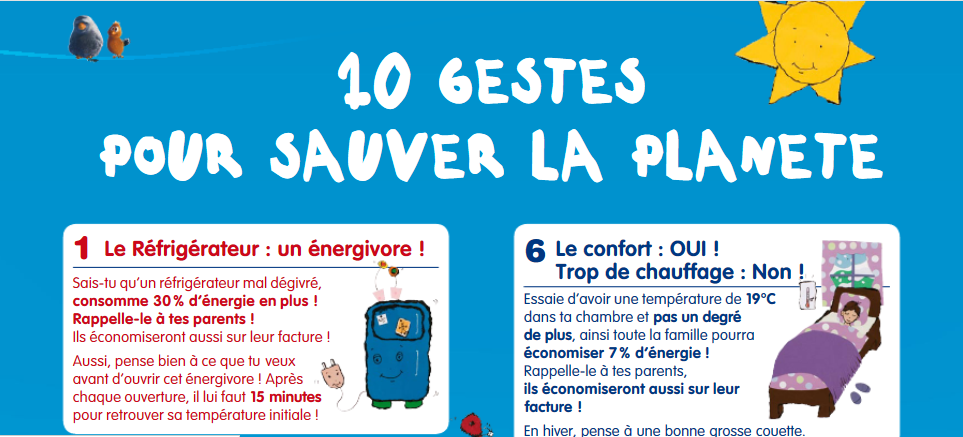 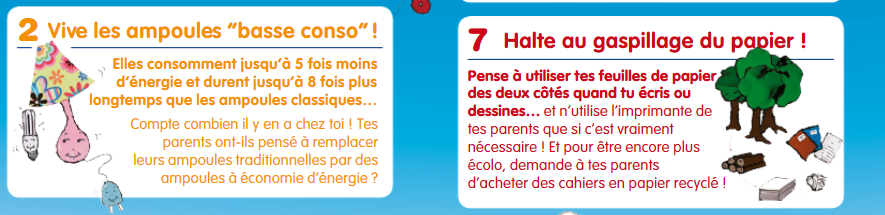 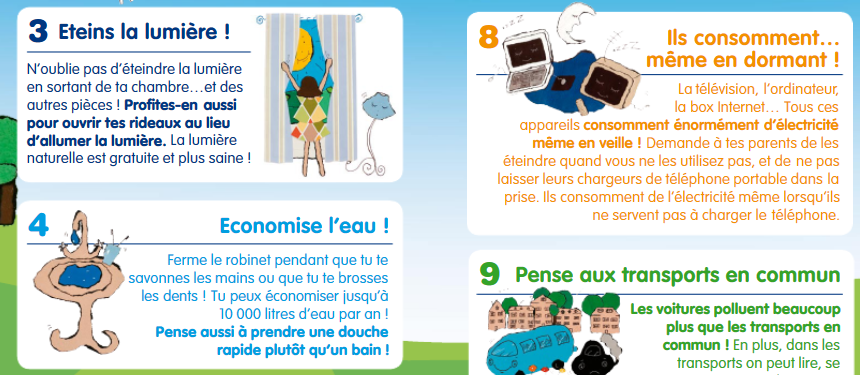 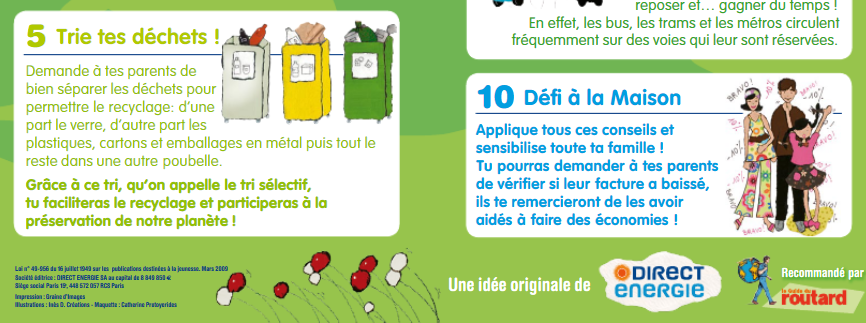 Leçon #2   : La PollutionI. Interprétation Orale. Regardez la vidéo et répondez aux questions.  http://www.1jour1actu.com/iVocnfo-animee/dou-vient-la-pollution-de-lair/ La cause du réchauffement de la terre ___________________________________________________________________________________________________________________________________________________________Comment les gaz à effet de serre contribuent au réchauffement______________________________________________________________________________________________________________________________________D’où vient le C02_________________________________________________________________________________Les trois produits qui vont fonctionner les centrales électriques_________________________________________Comment ces produits rejetés ______________________________________________________________________Ce qui est responsable pour le reste de la pollution de C02_________________________________________Les autres polluants______________________________________________________________________________L’industrie qui est responsable pour ces gaz__________________________________________________________Le nombre de pays qui ont signé le Protocole de Kyoto_________________________________________Les deux gros pollueurs qui ont refusé de s’engager dans ce protocole_____________________________________La date de la Conférence Internationale Paris Climat 2015_________________________________________II. Interprétation Ecrite. Read your article (A-http://www.flair.be/fr/home-sorties/356444/10-gestes-simples-pour-sauver-la-planete) or B-http://www.ouest-france.fr/leditiondusoir/data/649/reader/reader.html?t=1450890520137#!preferred/1/package/649/pub/650/page/6) and fill in the table in English.III. Communication Interpersonnelle. (Feuille)IV. Présentation Ecrite. Ecrivez un message (minimum de 125 mots) à votre partenaire dans lequel vous lui donnez des conseils selon les réponses qu’il vous a données. Il faut aussi expliquer les conseils.  Voici un exemple :Ali, il faut que tu prennes des douches plus courtes. Tu peux économiser 10 litres d’eau pour chaque minute de moins que tu passes sous la douche.  ______________________________________________________________________________________________________________________________________________________________________________________________________________________________________________________________________________________________________________________________________________________________________________________________________________________________________________________________________________________________________________________________________________________________________________________________________________________________________________________________________________________________________________________________________________________________________________________________________________________________________________________________________________________________________________________________________________________________________________________________________________________________________________________________________________________________________________________________________________________________________________________________________________________________________________________________________________________________________________________________________________________________________________________________________________________________________________________________________________________________________________________________________________________________________________________________________________________________________________________________________________________________________________________________________________________________________________________________________________________________________________________________________________________________________________________________________________________________________________________________________________________________________________________________________________________________________________________________________________________________________________________________________________________________________________________________________________________________________________________________________________________________________________________________________________________________________________________________________________________________________________________________________________________________________________________________________________________________________________________________________________________________________________________________________________________V. Lisez « On s’empoisonne la vie » et faites les activités suivantes. A. Trouvez les mots/phrases suivants dans le texte.A thick fog ________________________________________________Factories________________________________________________Fossil fuels________________________________________________Coal mines________________________________________________Ultraviolet rays________________________________________________Premature deaths ________________________________________________B. Cochez chaque fait qui est mentionné dans l’article.  Puis, ajoutez un détail pour chaque fait que vous avec coché. ___ Des gaz forment un brouillard dans certaines grandes villes. _____________________________________________        _________________________________________________________________________________________________ Certains pays refusent de réduire leurs émissions toxiques. _____________________________________________        _________________________________________________________________________________________________ Linfen est une ville chinoise qui est très polluée._______________________________________________________       _________________________________________________________________________________________________ Les CFC sont responsables du trou dans la couche d’ozone. ______________________________________________       _________________________________________________________________________________________________ Le trou d’ozone commence à se reconstituer parce qu’on utilise de moins en moins de CFC. ___________________        _________________________________________________________________________________________________ L’eau polluée tue certains animaux. _________________________________________________________________        _________________________________________________________________________________________________ Certains mammifères marins meurent en mangeant des animaux contaminés. ______________________________        _________________________________________________________________________________________________ Certains animaux terrestres souffrent des maladies liées  à la pollution. ____________________________________        _________________________________________________________________________________________________ Les êtres humains tombent malades à cause de la pollution. _____________________________________________        _________________________________________________________________________________________________ Dongtan est une ville écologique en Chine. ___________________________________________________________        ______________________________________________________________________________________________C. Ecrivez les mots soulignés en anglais.  Toutes les phrases se trouvent dans la rubrique, « 5 Gestes Pour Agir. »1. Dépose tes piles usagées dans des bornes de récupération (dans les pharmacies, les grandes surfaces, etc.) ________________________2. Les produits contenus dans les piles sont néfastes pour l‘environnement. __________________________3. Demande à tes parents d’acheter des lessives sans phosphates, et des produits d’entretien naturels ou bio. __________________________4. Utilise une gourde plutôt qu’une bouteille en plastique qui, usagée, est très polluante. _________________________5. Choisis des vêtements en fibres naturelles (lin, coton bio…) plutôt que constitues de matières synthétiques. __________________________VI. Interprétation Orale. Regardez les vidéos et répondez en français. A. http://www.1jour1actu.com/info-animee/pollution-8e-continent/  1. Quand est-ce que le huitième continent a été créé ? ______________________________De quoi est-ce que ce continent est formé ? ____________________________________Pourquoi est-ce que ce continent est dangereux ? __________________________________________________D’où viennent les déchets qui forment ce continent ? ________________________________________________Quand est-ce qu’on a découvert la grande poubelle du Pacifique Nord ? _________________________________Pour quelles espèces est-ce que cette « poubelle » est mortelle ? ______________________________________Pourquoi ? __________________________________________________________________________________Quel est le projet de l’expédition 7e continent ? ____________________________________________________Quand est-ce qu’on va commencer à employer un aspirateur géant pour nettoyer l’océan ? ________________Qu’est-ce que les citoyens peuvent faire pour améliorer cette situation ? __________________________________________________________________________________________________________________________Pourquoi est-ce que la plastique n’est pas bonne pour la planète ? __________________________________________________________________________________________________________________________B. http://www.1jour1actu.com/info-animee/plastique/ Ce qui s’est passé le 1er janvier: _____________________________________________________________Les sacs qui ne sont pas interdits _____________________________________________________________ Ou on utilise les petits sacs en plastique _____________________________________________________________La raison qu’on n’interdit que certains sacs en plastique _______________________________________________Le nombre d’ans qu’il faut attendre qu’un sac en plastique se dégrade complètement ________________________Le nombre de sacs en plastique qu’on utilisait en France chaque année ____________________________________Le nombre de ces sacs qui ont été abandonnés dans la nature  __________________________Les animaux qui mangeaient les sacs qui se sont retrouvés dans l’océan  ________________________________Le risque pour les humains _________________________________________________________________En quoi est-ce que les nouveaux sacs en plastique sont fabriqués _________________________________La raison qu’on utilise ce matériel _________________________________________________________La durée de temps qu’il faut pour débarrasser la nature de tout le plastique ________________________C. http://www.1jour1actu.com/info-animee/reduction-des-dechets/  La quantité de déchets que chaque Français produit par an ______________________________________Le pourcentage de ces déchets qui sont recyclés______________________________________Le pourcentage des déchets qui sont stockées dans des déchetteries. ____________________________________Les inconvénients du stockage___________________________________________________________________Le pourcentage des déchets qui sont incinérés______________________________________________________Ce qu’on fait avec le mâchefer______________________________________Un avantage de l’incinération______________________________________Un inconvénient de l’incinération______________________________________Un moyen de produire moins de déchets (en général) ______________________________________Un exemple spécifique lié au fromage blanc______________________________________Leçon #3 : La Déforestation I. Communication Interpersonnelle.  A. Lisez la bande dessinée et discutez dans vos groupes. Décrivez ce qui se passe dans chaque image.Discutez le message que cette bande dessinée communique.  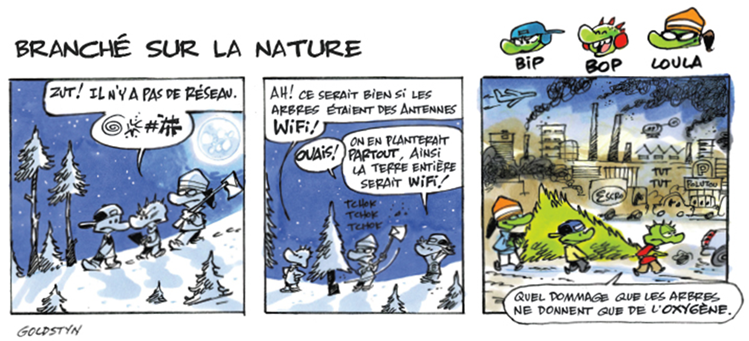 #2. Lisez et discutez.Discutez ce que vous voyez ici.Expliquez comment vous pouvez changer vos habitudes alimentaires pour privilégier la foret  (Il faut que je...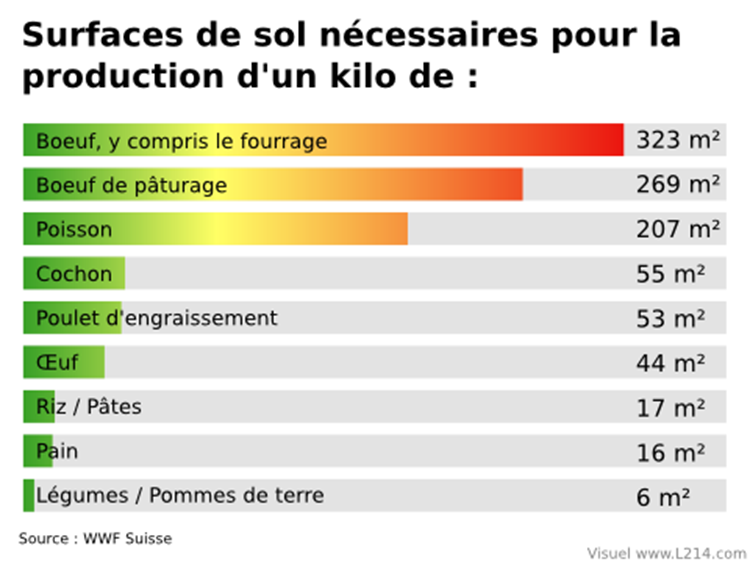 II. Interpretation Orale  https://www.youtube.com/watch?v=y4jUua8LXy8  La quantité de foret tropical qui disparait chaque année _____________________________________La proportion des gaz à effet de serre qui est provoquée par la déforestation __________________________Les raisons qu’on continue à couper le bois d’une façon illégale ________________________________________La raison que ce bois illégal entre en France______________________________________________________Les produits que sont fabriqués du bois illégal______________________________________________________La raison que les forets au Brésil sont rasées__________________________________________________________Les produits qui sont fabriqués du cuir brésilien______________________________________________________La raison que les forets sont rasés en Indonésie ________________________________________________________Les produits qui sont fabriqués de cette huile __________________________________________________________Les deux pays qui sont plus pollueurs que l’Indonésie ___________________________________________________Ce que c’est qu’un biocarburant ____________________________________________________________________La raison que la production des biocarburants est une fausse bonne idée __________________________________________________________________________________________________________________________________La première suggestion pour sauver les forets _________________________________________________________La deuxième suggestion ___________________________________________________________________________Ce que les pays industrialisés doivent faire ____________________________________________________________III. Communication InterpersonnelleA. Interviews rapides1. Write 5 questions below that you would like to ask during a speed conversation about ways to help the environment.(Ex. Tu éteignes la télé quand tu ne la regardes pas?)2. You will have 3 minutes to interview each classmate (You will interview 10 total classmates).  During each interview you will write the person’s initials under the number, ask your questions, and write “oui” or “non” for each question.  Your classmate will be interviewing you at the same time.3. After 3 minutes you will interview a new classmate.IV. Présentation EcriteEcrivez un message (100 mots) au camarade qui est le moins écologique en lui donnant des suggestions de ce qu’il doit faire pour la planète. ______________________________________________________________________________________________________________________________________________________________________________________________________________________________________________________________________________________________________________________________________________________________________________________________________________________________________________________________________________________________________________________________________________________________________________________________________________________________________________________________________________________________________________________________________________________________________________________________________________________________________________________________________________________________________________________________________________________________________________________________________________________________________________________________________________________________________________________________________________________________________________________________________________________________________________________________________________________________________________________________________________________________________________________________________________________________________________________________________________________________________________________________________________________________________________________________________________________________________________________________________________________________________________________________________________________________________________________________________________________________________________________________________________________________________________________________________________________________________________________________________________________________________________________________________________________________________________________________________________________________________________________________________________________________________________________________________________________________________________________________________________________________________________________________________________________________________________________________________________________________________________________________________________________________________________________________________________________________________________________________________________________________________________________________________________________V. Interprétation Ecrite.  Lisez « La Terre s’épuise » et faites les activités suivantes1. Trouvez les mots/phrases suivants dans le texte.fishing_________________________________species _________________________________to die out_______________________________half_________________________________trade_________________________________tropical wood____________________________deforestation (2 words) ___________________the increase____________________________peasants________________________________their fields_____________________________endangered species______________________factory boats____________________________crustaceans_____________________________coral reefs______________________________ 2. Cochez chaque fait qui est mentionné dans l’article.  Puis, ajoutez un détail pour chaque fait que vous avec coché.___ La quantité de forets qui a été défrichée pendant les quinze dernières années _______________________________ Le pourcentage des espèces qui habite dans la foret tropicale_______________________________ La quantité de sa foret que la France a perdue à cause de la déforestation  _______________________________ Les causes de la déforestation_____________________________________________________________________        _________________________________________________________________________________________________ Le nombre d’espèces différentes dans le monde_______________________________ Le nombre d’espèces qui se sont éteints à cause de la déforestation_______________________________ La quantité de forêts en Indonésie_______________________________ La proportion de sa foret que l’Indonésie a perdu pendant le dernier demi-siècle_______________________________ Le rapport entre la déforestation et le réchauffement climatique ____________________________        _________________________________________________________________________________________________ La proportion des espèces de poissons qui sont menacées _______________________________ Le rapport entre la déforestation et la pollution de la mer______________________________________________        _________________________________________________________________________________________________ La proportion des récifs de corail qui sont en danger de disparition_______________________________ Deux espèces qui n’habitent qu’en Indonésie ________________________________________________________3. Ecrivez les mots soulignés en anglais.  Toutes les phrases se trouvent dans la rubrique, « 5 Gestes Pour Agir. »a. Evite les produits préemballés ___________________________b. Pour éviter le gaspillage, écris sur les deux faces de tes feuilles ___________________________c. Ne ramasse pas le corail. ___________________________d. Dans les réserves naturelles, respecte le silence et ne cueille rien. ___________________________e. Et ne grave pas ton nom sur les troncs d’arbres  ___________________________VI. Interprétation Orale. Regardez les vidéos et remplissez les détails en français. A. https://www.youtube.com/watch?v=zlvdiVdWbIA La cause principale de la déforestation illégale _________________________________________________________La quantité de terre qui a été déboisée illégalement entre 2000 et 2009 ____________________________________Les quatre produits agricoles des terres illégalement déboisées qui sont importés le plus en Europe _____________________________________________________________________________________________________________L’usage principal du soja importé de ces terres  ________________________________________________________La destination de la plupart du bœuf importé de ces terres ______________________________________________Les produits qui sont fabriqués avec l’huile de palme____________________________________________________Les pays européens qui importent le plus d’huile de palme______________________________________________Les produits qui sont fabriques avec le cuir importé____________________________________________________Le pourcentage de ces produits qui viennent du Brésil__________________________________________________Le pourcentage de ces produits qui viennent de l’Indonésie ______________________________________________Ce que c’est qu’un « col blanc » ___________________________________________________________________Les méthodes utilisées pour faciliter la déforestation illégale _________________________________________________________________________________________________________________________________________Le pourcentage de la foret brésilienne qui a été déforesteur illégalement __________________________________B. https://www.youtube.com/watch?v=By-zdo_qnKY Le pourcentage de la terre qui est couverte de forets ____________________________La quantité de forets qui disparait chaque minute____________________________Les raisons pour la déforestation ___________________________________________________________________________________________________________________________________________________________Le lieu de la plus grande foret tropicale ___________________________________________________________Ce qu’on a utilisé pour localiser la déforestation illégale au Brésil ______________________________________L’année de la déforestation la plus élevée au Brésil _____________________________Les conséquences de la déforestation _______________________________________________________________________________________________________________________________________________________Ce qu’on peut faire pour lutter contre la déforestation _________________________________________________________________________________________________________________________________________Notes1. Tu penses à ce que tu veux avant d’ouvrir le frigo ? Pourquoi ou pourquoi pas ?2. Tu utilises les ampoules basse consommation ? Pourquoi ou pourquoi pas ?3. Tu éteins la lumière quand tu sors de ta chambre ? Pourquoi ou pourquoi pas ?4. Tu ouvres tes rideaux au lieu d’allumer une lumière dans ta chambre? Pourquoi ou pourquoi pas ?5. Tu fermes le robinet pendant que tu te brosses les dents ? Pourquoi ou pourquoi pas ?6. Tu prends une douche au lieu d’un bain ? Pourquoi ou pourquoi pas ?7. Tu fais le recyclage ? Pourquoi ou pourquoi pas ?8. Tu as une température de 19 dégrées dans ta chambre ?9. Tu utilises les deux côtés de tes feuilles de papier ? Pourquoi ou pourquoi pas ?10. Tu achètes du papier recyclé ? Pourquoi ou pourquoi pas ?11. Tu éteins ta télévision, ton ordinateur et ton box Internet quand tu ne les utilises pas ? Pourquoi ou pourquoi pas ?12. Tu laisses ton chargeur de portable dans la prise quand tu ne l’utilises pas ? Pourquoi ou pourquoi pas ?13. Tu prends des transports en commun ? Pourquoi ou pourquoi pas ?Geste(s)RaisonsQuestion#1#2#3#4#5#6#7#8#9#10